Madre, te amo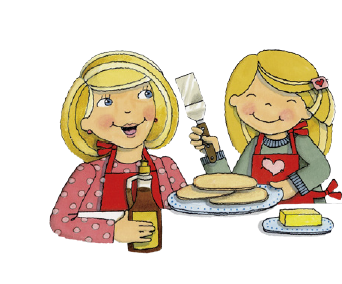 con toda el almaDel cielo Dios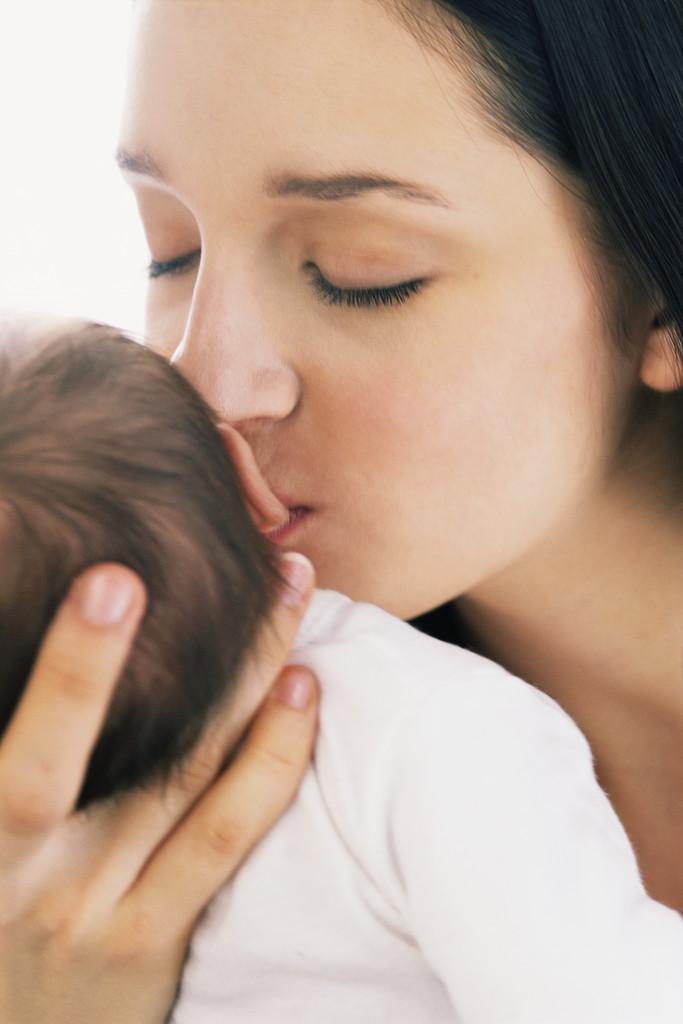 me ha mandado a tiCuando estás cerca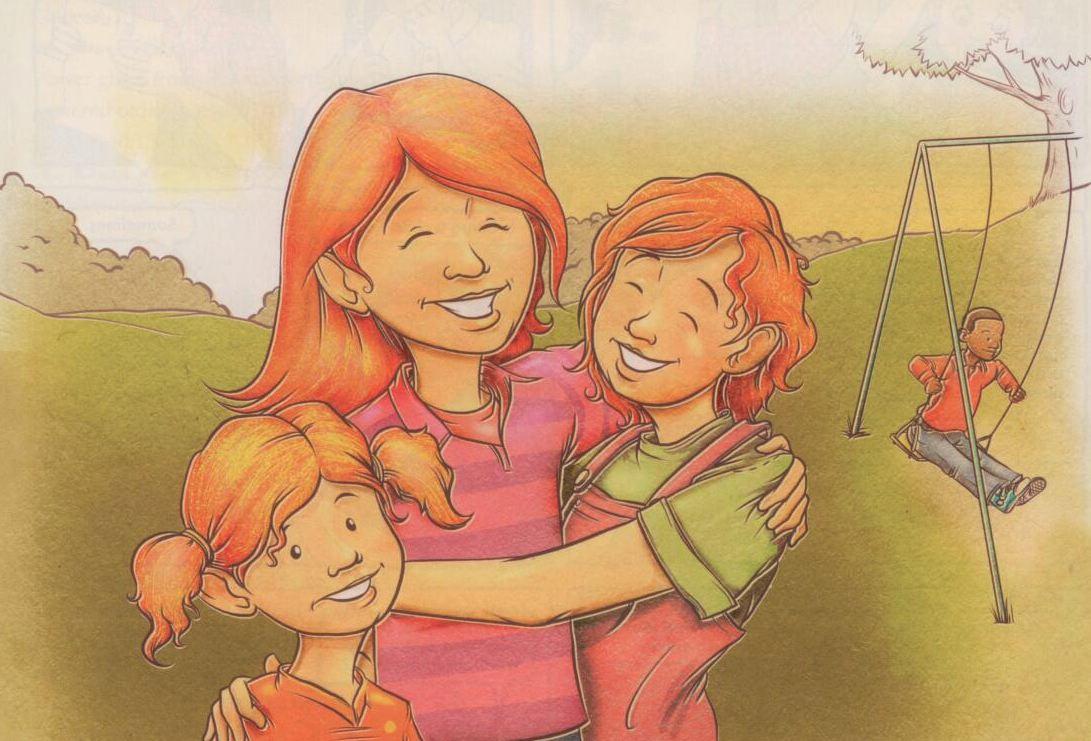 escuchar quieroTus dulces cantos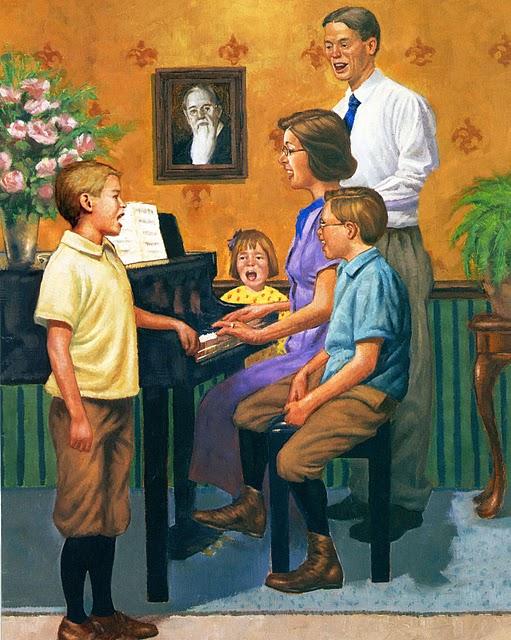 de amor para míMadre, te amo,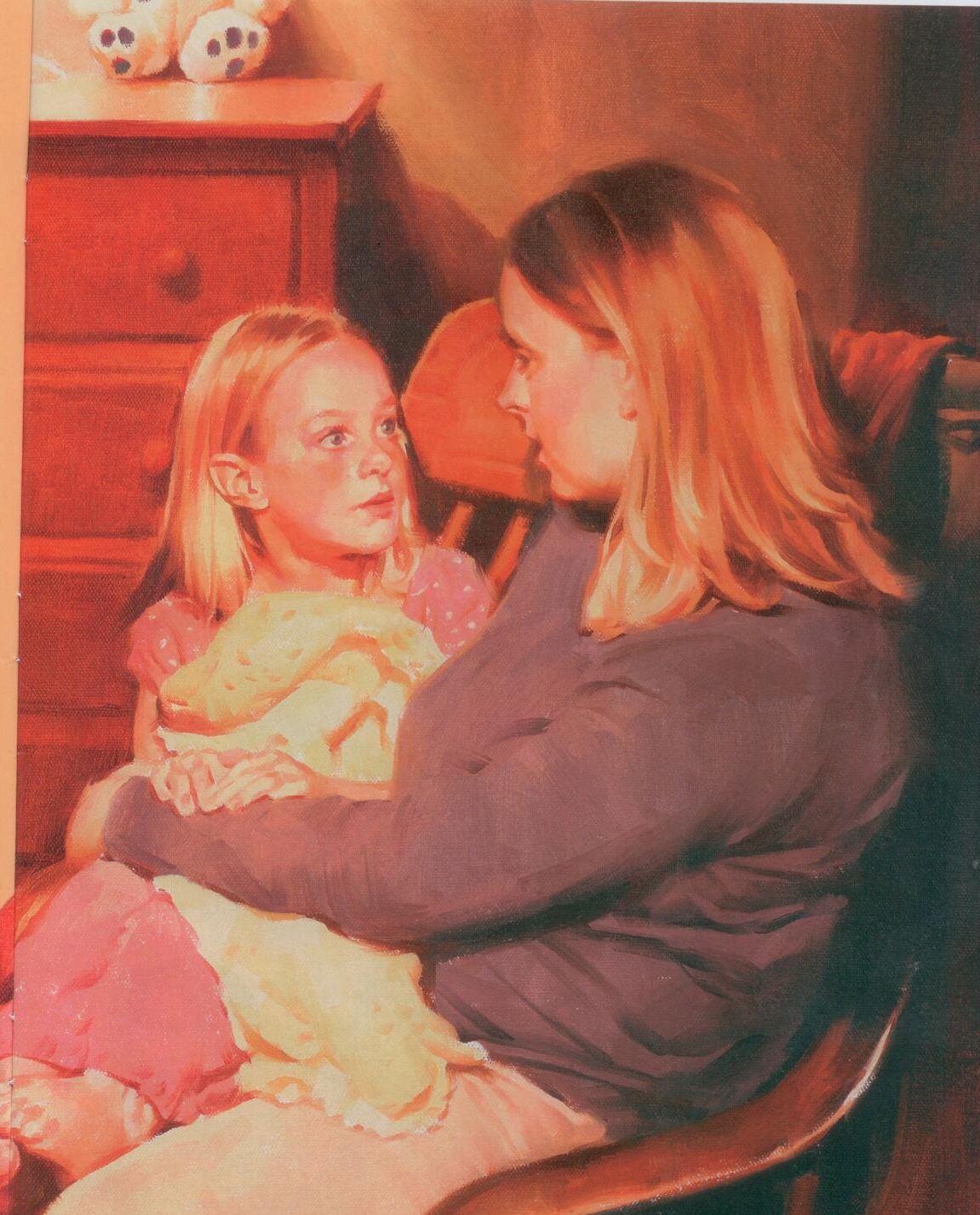 te quiero a tiMadre, te amocon toda el almaQuiero ayudarte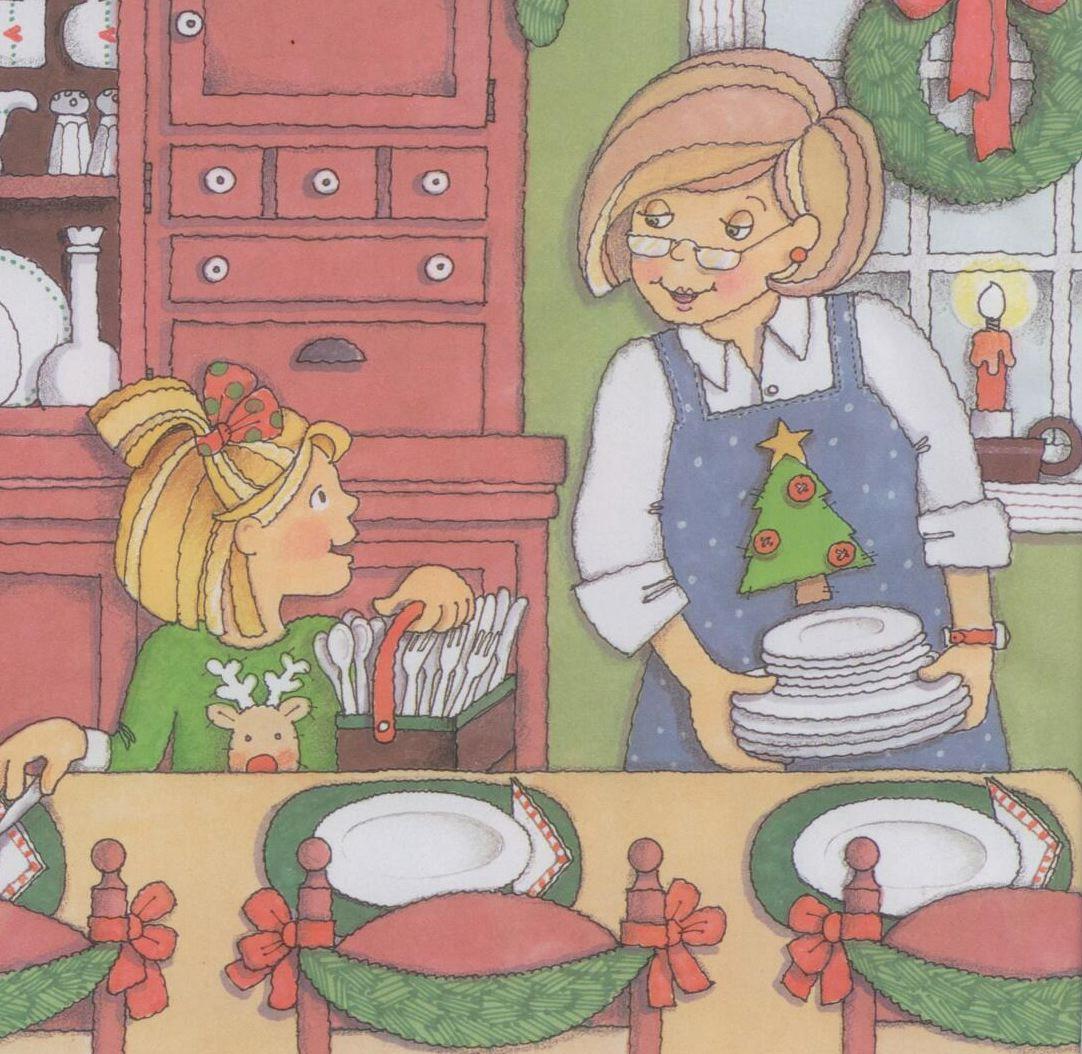 porque te amo, síObedecerte quiero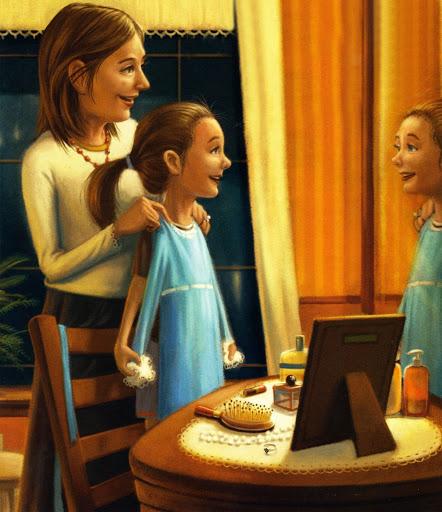 y verteSiempre feliz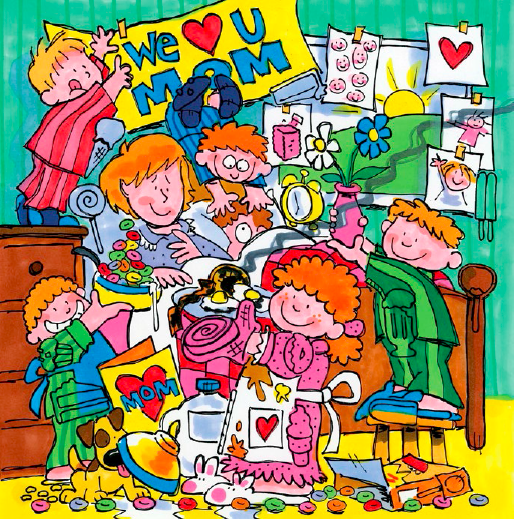 porque te amo a ti